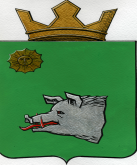 АДМИНИСТРАЦИЯ МАЙСКОГО СЕЛЬСКОГО ПОСЕЛЕНИЯ КРАСНОКАМСКОГО РАЙОНА ПЕРМСКОГО КРАЯПОСТАНОВЛЕНИЕ22.03.2017									                       № 42О внесении изменений в Кодекс этики и служебного поведения муниципальных служащихадминистрации Майского сельскогопоселения, утвержденный постановлением администрации Майского сельского поселения  от 15.03.2011 № 43 «Об утверждении Кодекса этики и служебного поведения муниципальных служащихадминистрации Майского сельскогопоселения»     	Руководствуясь Федеральным законом от 02 марта 2007 г. № 25-ФЗ «О муниципальной службе в Российской Федерации», Федеральным законом от 25 декабря 2008 № 273-ФЗ «О противодействии коррупции», Указом губернатора Пермского края от 07 июля 2011 № 54 «Об утверждении Кодекса этики и служебного поведения заместителей председателя Правительства Пермского края, руководителей исполнительных органов государственной власти Пермского края и руководителя аппарата Правительства Пермского края», Указом губернатора Пермского края от 20 октября 2015 № 149 «Об отдельных мерах по противодействию коррупции, принимаемых заместителями председателя правительства Пермского края, руководителями исполнительных органов государственной власти Пермского края», Уставом Майского сельского поселения, администрация  Майского сельского поселенияПОСТАНОВЛЯЕТ:       1. Внести в Кодекс этики и служебного поведения муниципальных служащих администрации Майского сельского поселения, утвержденный постановлением администрации Майского сельского поселения от 15.03.2011 № 43 «Об утверждении Кодекса этики и служебного поведения муниципальных служащих администрации Майского сельского поселения»следующее изменение:дополнить пункт 13 абзацем вторым следующего содержания:"Муниципальные служащие должны воздерживаться от поведения (высказываний, жестов, действий), которое может быть воспринято окружающими как согласие принять взятку или как просьба о даче взятки.".      2. Управляющему делами Треногиной М.В. ознакомить с настоящим постановлением муниципальных служащих.       3. Постановление опубликовать в  газете «Майский вестник» и на официальном сайте Майского сельского поселения www.adm-maisk.ru.     4. Контроль за исполнением постановления оставляю за собой.Глава сельского поселения -глава администрации  Майского сельского поселения                                                            С.Г. КунафинаТреногина М.В.    92 644